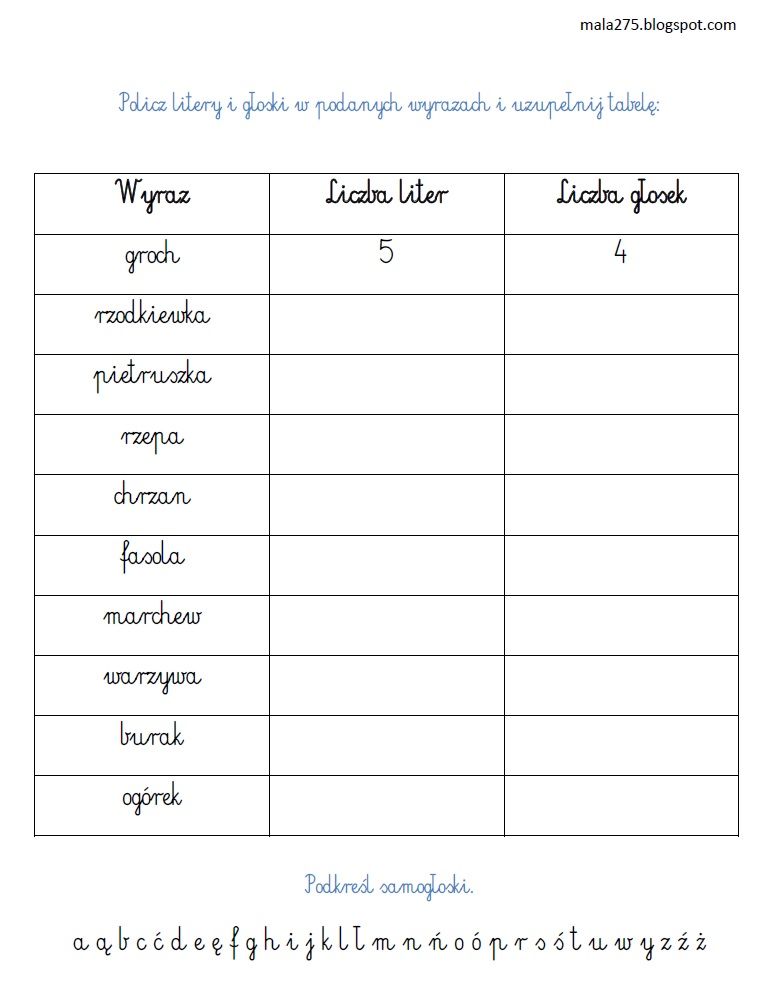 .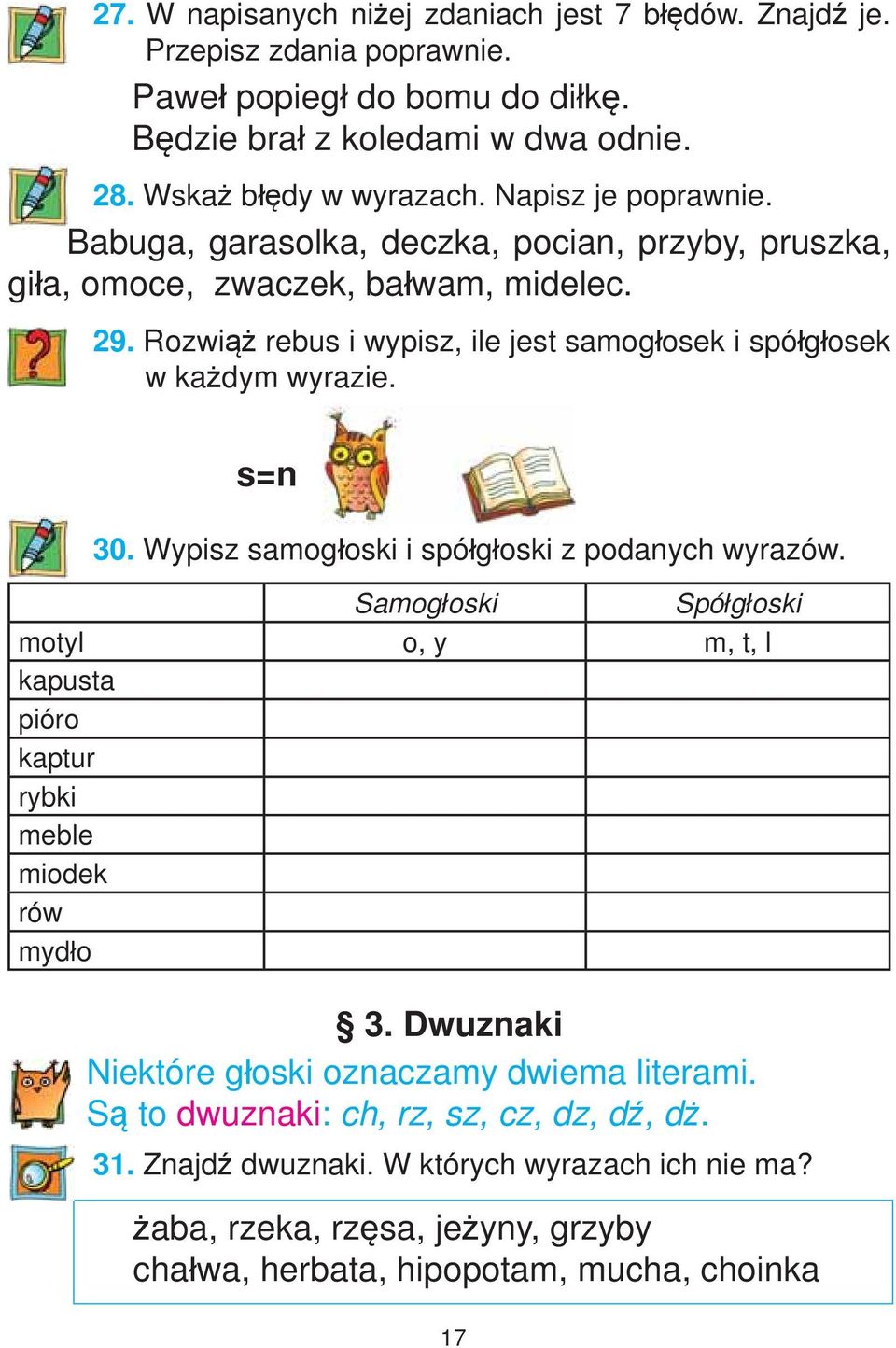 Wypisz samogłoski i spółgłoski z podanych wyrazów.